INDICAÇÃO Nº 2072/2021Sr. Presidente:A vereadora Simone Bellini solicita que seja encaminhado a Exma. Sra. Prefeita Municipal Lucimara Godoy Vilas Boas a seguinte indicação:Designar ao órgão competente para que seja feita a limpeza de restos de materiais e manutenção da calçada, ao lado do Posto de Saúde, no bairro, Jardim São Bento do Recreio.	JUSTIFICATIVA:	Moradores que transitam pelo local, reclamam do local referido, que pode levar o risco de queda, e que fica impossível transitar pelo local, conforme foto no anexo.                                   Valinhos, 20 de outubro de 2021.Simone BelliniVereadora – Republicanos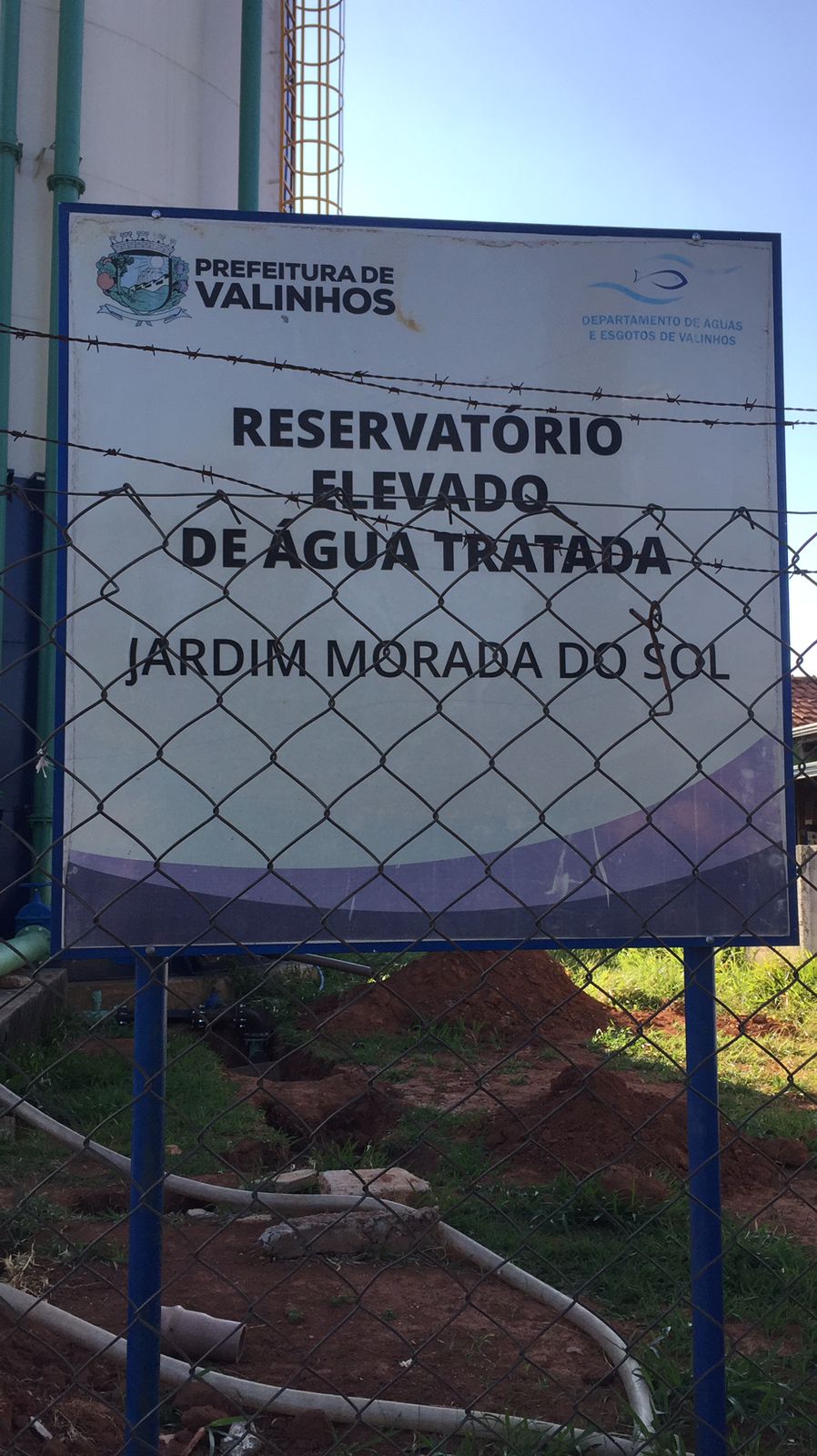 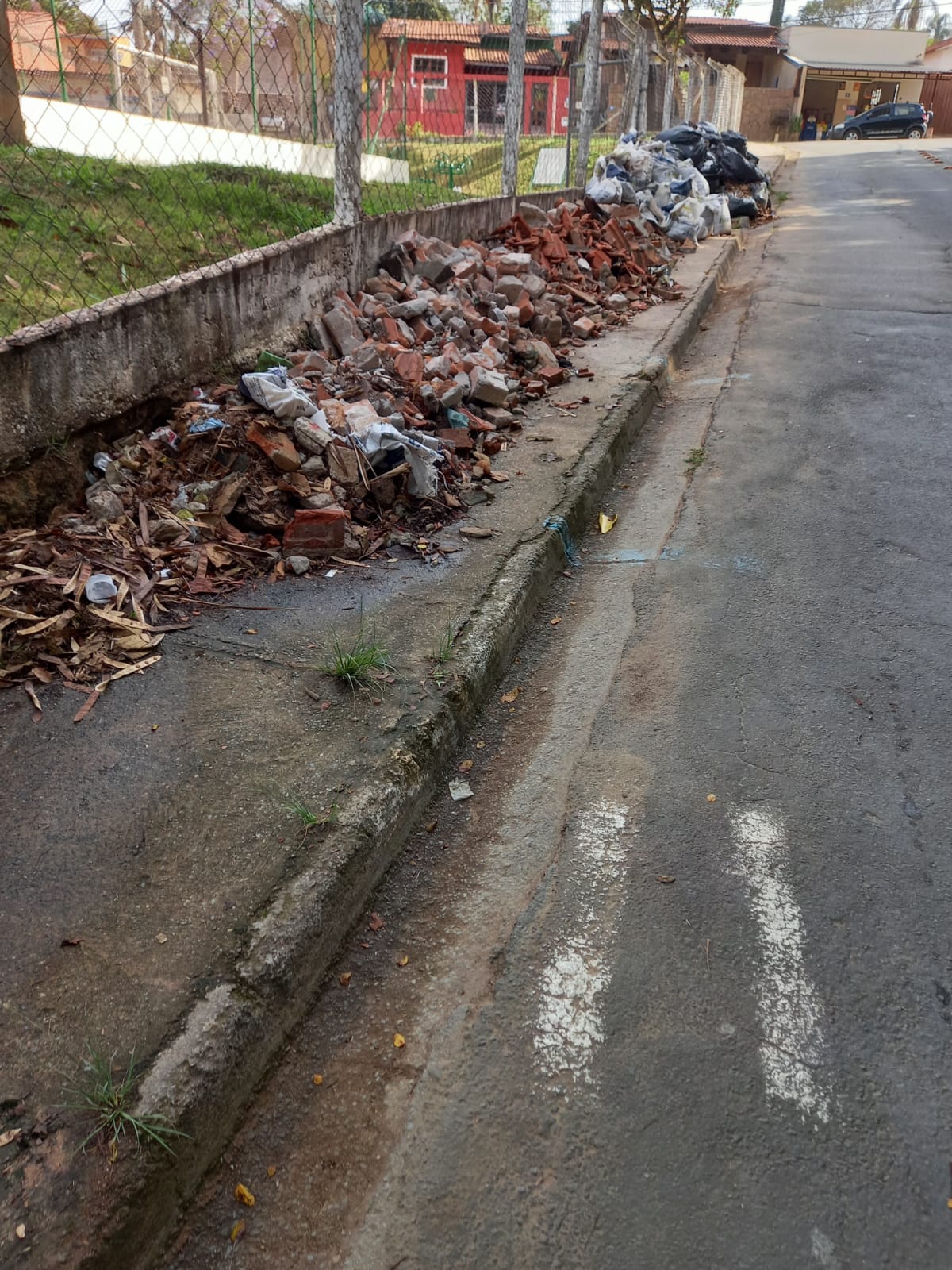 